TISKOVÁ ZRÁVA: Titul Mistra světa, dvě stříbra i bronz z Mistrovství světa v zimním plavání přivezl do ČR vodní záchranář z Českého Krumlova Ve dnech 23. - 29.1. se konalo 13. Mistrovství světa v zimním plavání pořádané IWSA (International Winter Swimming Assocation) ve Slovninsku. Jaromír Berounský, člen VZS, se zimnímu dálkovému plavání věnuje několik let a po dvouletém působení v Českém poháru se prvně vydal na mezinárodní závody a z mistrovství světa přivezl hned tři medaile – tu nejcennější zlatou ze závodu 200 prsa.  Plavec a záchranář vodní záchranné služby ČČK Český Krumlov Jaromír Berounský se věnuje dálkovému plavání společně s manželkou Alicí a dcerou Natálií. Všichni jsou členové Brněnského klubu dálkového zimního plavání FIDES. Jaromír Berounský se v rámci Mistrovství světa účastnil hned několika závodů. První den 24.1. si s časem 15:38:55 do doplaval v závodě na 1000 m pro bronzovou medaili ve své kategorii. „Ve středu 25.1. se plaval 25 m motýlek, 100 m prsa a 200 m volný způsob. Plaval jsem 200 m volný způsob v jedné z nejsilněji obsazených kategorií. V rozplavbě jsem plaval proti času, protože moji hlavní soupeři byli v jiné rozplavbě. Zlato mi uteklo o jednu vteřinu. Porazil mě Francouz Alexandre Bermond, vítěz úterního kilometru“ vzpomíná Berounský na zážitky získání druhé, tentokrát stříbrné medaile.Třetí den – třetí medaile pro Jaromíra Berounského, tentokrát ze závodu 450 m volný způsob a zisk stříbrné medaile pro plavce Jaromíra. V pátek se Jaromír Berounský účastnil závodu 200 m prsa. „Druhého, Švéda Karl-Henrik Engardta jsem porazil asi o čtyři vteřiny.  Zlato je doma!“ komentuje radost z výhry Berounský a dodává „na jezeře Bled v lednovém termínu pořadatelé mistrovství světa připravili nadstandardní zázemí závodu – vyhřívané šatny celodenně vytopené mobilní sauny, podmínky se s drsným Českým pohárem nedají porovnávat“. Voda v jezeře Bled byla letos hodně přívětivá a jak říkají zimní plavci, hladila. Teplota 5,6°C je v lednu opravdu výjimečná. „Jsem na Jaromíra velmi pyšný, je to náš dlouholetý člen a kamarád  a jsem rád, že proměnil tréninkové úsilí ve výrazný úspěch. Je kladnou motivací pro nás všechny a hlavně členy našeho oddílu  mládeže, kteří se prozatím věnují soutěžím v záchranářském sportu“ dodává náčelník  Milan Bukáček. V Českém Krumlově, 31. 1. 2023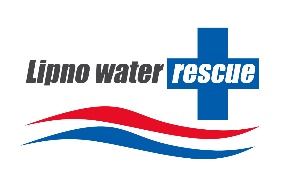 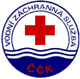 Ing. Milan BukáčekT: 606 270 047, E: bukacek@zachranari.com Vodní záchranná služba ČČK Český Krumlov 